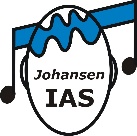 JIAS-Questionnaire adults Surname: First name:                                           Date of birth:Street:  Village: Village: Phone number: E-Mail:E-Mail:Questionnaire completed on: Questionnaire completed on: Questionnaire completed on: QuestionsYesNo1. Problems with ear infections, tympanic effusions or other hearing problems?    Comments:    Comments:    Comments:2. Difficulties with background noises?    Comments:    Comments:    Comments:3. Difficulties to remember spoken information?     Comments:     Comments:     Comments:4. Slow to respond to spoken questions?    Comments:    Comments:    Comments:5. Hypersensitive to certain sounds or noises?    Comments:    Comments:    Comments:6. Missunderstanding of words?    Comments:    Comments:    Comments:7. Intonation flat / monotonous? Not good at copying tones?    Comments:    Comments:    Comments:8. Do you suffer from tinnitus? If so, since when? In which ear? What does tinnitus
    sound like? (humming, rushing, whistling)?    How strongly do you perceive it?    Comments:    Comments:    Comments:QuestionsYesNo9. Are you currently in a therapeutic treatment?    Comments:    Comments:    Comments:10. Do you take any medication?       Comments:       Comments:       Comments:11. Have you already had your hearing checked? If so, when? Result?       Comments:       Comments:       Comments:12. Is your ability to concentrate impaired?       Comments:       Comments:       Comments:13. Are you a daydreamer /absent-minder?       Comments:       Comments:       Comments:14. Are you rather restless?      Comments:      Comments:      Comments:15. Do you have sleeping problems?       Comments:       Comments:       Comments:16. Do you suffer from pain? (headaches, jaw pain or back pain)       Comments:       Comments:       Comments:17. Are you feeling stressed or burnt out?      Comments:      Comments:      Comments:18. In which life situations does your hearing impediment impact you most?       Comments:       Comments:       Comments:19. Wie gross ist Ihr Leidensdruck in einer Skala von:      What is the level of suffering on a scale of:       0 (no problem)  ------------ to -------------  10 (massive suffering)19. Wie gross ist Ihr Leidensdruck in einer Skala von:      What is the level of suffering on a scale of:       0 (no problem)  ------------ to -------------  10 (massive suffering)20. Further comments: 20. Further comments: 20. Further comments: 